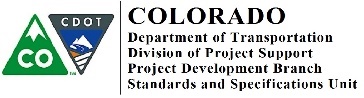 MEMORANDUMDATE:          December 19, 2018 TO:               All Holders of Standard Special ProvisionsFROM:         Shawn Yu, Standards and Specifications EngineerSUBJECT:    Revision of Section 502 - PilingEffective this date, our unit is issuing a new standard special provision called Revision of Section 502 - Piling.  This new standard special provision is 9 pages long and replaces the now obsolete standard special provision by the same name dated July 3, 2017.  The use of this standard special provision is required on all projects having steel piling.  It is to be used on projects advertised on or after January 21, 2019.  You are free to use it on projects advertised before this date.This revision of the 502 - Piling specification now meets current design and construction standards that are in line with AASHTO and FHWA guidance.For those of you who keep a book of Standard Special Provisions, please delete the outdated standard special provision and replace it with this revised version.  For your convenience, you can find this in one place on our Construction Specifications web page:https://www.codot.gov/business/designsupport/cdot-construction-specifications/2017-construction-standard-specs/rev-ssp/rev-secs200-500-ssp/rev-502-piling/viewYou may also visit the hyperlink, “Recently Issued Special Provisions”.If you have any questions or comments, please contact this office.2829 W. Howard Pl., 3rd floor, Denver, CO 80204 P 303.757.9474 F 303.757.9820 www.codot.gov  |  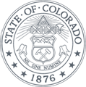 